«Անգլերենի դասընթացներ հայ ուսուցիչների և աշակերտների համար» ծրագիրՈրպես դիմորդ ուսուցչի դպրոցի տնօրեն, սույն ձևաթութղթը ստորագրելով՝ հաստատում եմ, որ ինձ ներկայացվել է «ՓԻ-ԷՅՉ Ինթերնեշնլ» կազմակերպության կողմից անգլերեն լեզվի 40 ուսուցիչների համար իրականացվելիք կարողությունների զարգացման և մենթորության ծրագրի բովանդակության, նախատեսվող գործողությունների և դրանց նախնական գրաֆիկը մանրամասն կերպով նկարագրող հայերեն լեզվով հայտարարությունը։ Կարևորելով մեր դպրոցի անգլերենի ուսուցչի մասնագիտական վերապատրաստման այս հնարավորությունը՝ հավաստիացնում եմ, որ, վերջինիս ընտրվելու դեպքում, կապահովեմ, որ  այս ծրագրի շրջանակում նրան կցված մենթոր ուսուցիչը արդյունավետ կերպով իրականացնի ծրագրով նախատեսված պարբերական առցանց կամ առերես դասալսումներ և մեր դպրոցի ուսուցիչն էլ պատշաճ կերպով մասնակցի ծրագրով նախատեսված բոլոր աշխատանքներին։ Դպրոցի տնօրեն՝  ——————————————————————————ստորագրություն/ ամսաթիվ 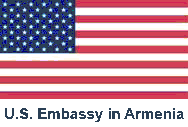 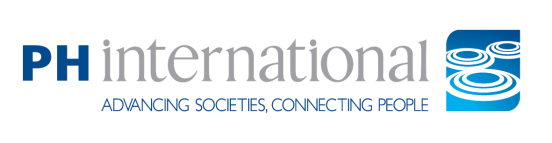 Բաց թողնված դաշտերը պետք է լրացվեն դիմորդի կողմիցԲաց թողնված դաշտերը պետք է լրացվեն դիմորդի կողմիցԴպրոցի անվանում/համարԴպրոցի հեռախոսահամար(ներ)Քաղաքային կոդ + համար Դպրոցի հասցեՄարզ, քաղաք, փողոցՏնօրենի անուն, ազգանունՏնօրենի բջջ. հեռախոսահամարՏնօրենի էլ. հասցե Դիմորդ ուսուցչի անուն ազգանուն